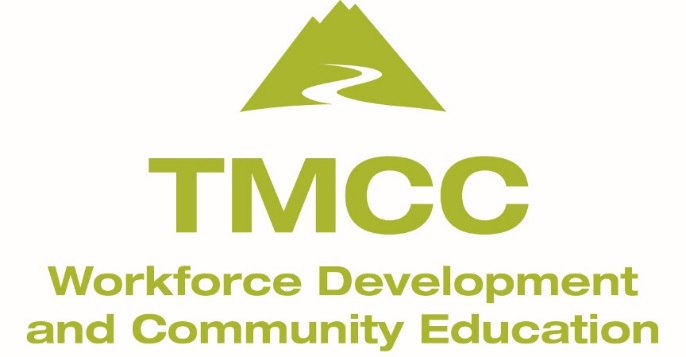 List of Supplies for Oil PaintingPlease bring the following items to your class2- 18”x24” canvasses
1- Oil Brush Set
1- Oil Paint Set (.71oz) 
1 bottle odorless oil thinner QUESTIONS? – Call us at 775-829-9010.